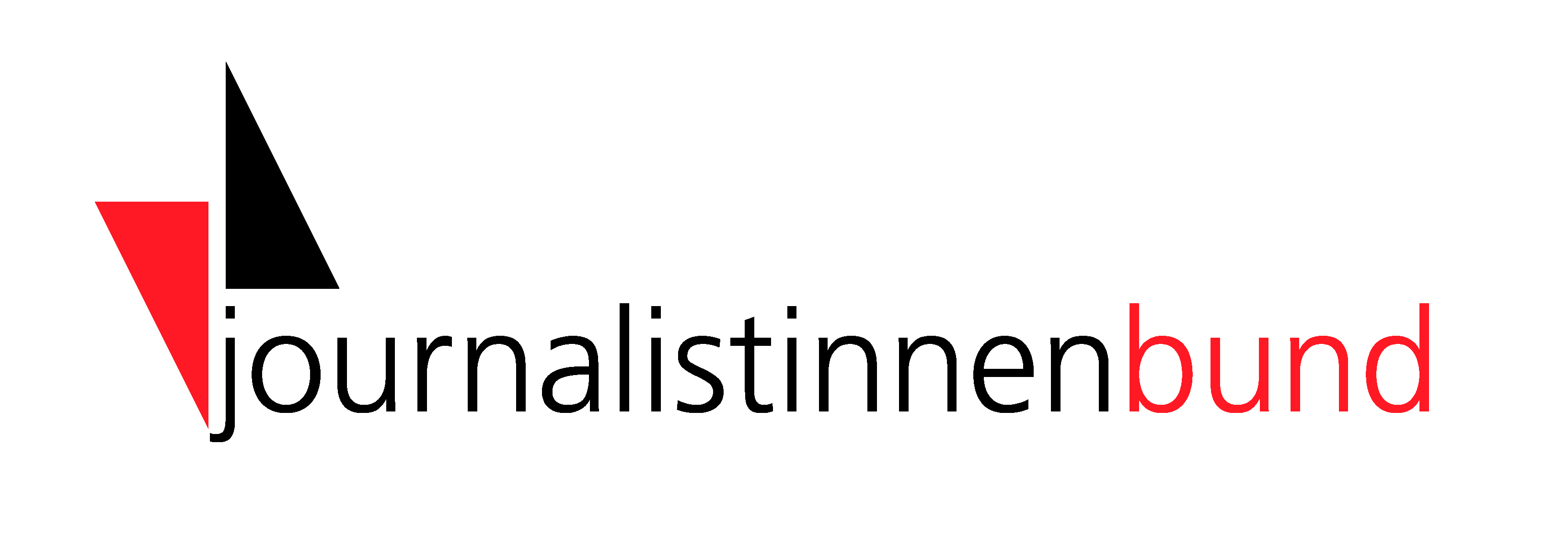 ANMELDEFORMULAR Marlies Hesse Nachwuchspreis 2018Persönliche DatenName:................................................. Vorname:........................................................................................................................................Adresse:......................................................................................................................................................................................................Fon:.............................................................................................................................................................................................................E-Mail:..........................................................................Website..................................................................................................................Geburtstag:.................................................................................................................................................................................................Derzeitige berufliche Position: ...................................................................................................................................................................Bitte einen tabellarischen Lebenslauf beilegenAngaben zum WettbewerbsbeitragTitel:...................................................................................................................................................................................................Erstmals veröffentlicht          am………………….          im  Medium:……………………………………………………………………………………………………….Kategorie (Politik/ Wissenschaft/ Wirtschaft/ Feuilleton/ Unterhaltung o.a.): .............................................................................................................................................................................................................................................................................................Länge / Dauer / Umfang__________Welchem Genre ordnen Sie den Beitrag zu__________________Falls zutreffend: Vorgeschlagen von wem: ........................................................................................................................................Worum geht es in Ihrem Beitrag? Bitte maximal in zwei-drei Sätzen, eine Logline: ..............................................................................................................................................................................................................................................................................................................................................................................................................................................................................................................................................................................................................................Welches Kriterium / Welche Kriterien des Marlies-Hesse-Nachwuchspreises sehen Sie in Ihrem Beitrag erfüllt?..................................................................................................................................................................................................................................................................................................................................................................................................................................................................................................................................................................................................................................................................................................................................................................................................................................................................................................................................................................................................................................................................................................................................................................................................................................................................Ort und Datum..................................................................................................................................................................................Unterschrift: .....................................................................................................................................................................................Anlagen (bitte alles in sechsfacher Ausfertigung)WettbewerbsbeitragAnmeldebogenAktueller Lebenslauf